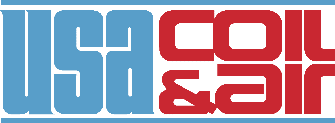 Sr. Inside Sales Engineer – PA Corp OfficeResponsibilities:Develop relationships with customers through our Rep network and direct buyersProvide measuring and product selection assistance via phone and emailUtilize sizing and selection software to generate drawings and performanceCreate timely written quotes from direct customer inquiries stemming from inbound cold calls/emails and existing customer baseMaintain accurate quote log and customer contact information (CRM)Identify potential opportunities with both existing and new customersConduct follow up on existing quotes and project leadsVisit job sites on larger and more complex projectsProvide post-sales support to entire customer base as requiredSupervise and educate Jr. Inside Sales EngineersBenefits:Healthcare and dental provided for both employee and family100% of monthly premium paid by companyCurrently offering IBX Keystone Health Plan East – DPOS Gold Preferred $40/$80/$650401(k) – Employee contributions after (1) year of employmentEnrollment available in January or July only.Company contributes 3% of employee salary once enrolled. 100% vestedLTD, STD, Life Insurance ($10,000 LI Policy)Company pays 100% of LTD & LIEmployee STD optional – employee pays premiumVacation, Sick, Personal and Holiday TimeCompany holidays – 9 to 10 days per yearVacation – 10 days, increases with years of employmentSick – 5 daysPersonal – 2 daysAnnual BonusBased on individual performance review and company financial success.Up to 10% of salary